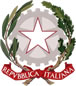 Ministero dell’’Istruzione, dell’’Università e della RicercaLICEO SCIENTIFICO STATALE “NICOLO’ PALMERI”Piazza Giovanni Sansone, 12 - 90018 TERMINI IMERESE (PA)CF 87000710829 - CM PAIS019003Tel. 0918144145  -  Fax 0918114178  - email pais019003@istruzione.it  www.liceopalmeri.gov.itAi docenti delle classi prime     .Circ. 12 Del 11/09/2019OGGETTO: Somministrazione test d’ingresso classi prime.Si comunica che i test d’ingresso d’inglese, italiano e matematica per le classi prime saranno svolti secondo il seguente calendario:Test d’inglese venerdì 13/9/19 a seconda ora, secondo le seguenti sostituzioni:In 1 A la prof.ssa Castronovo in compresenza con la prof.ssa CeraIn 1B la prof.ssa Nicastro sostituita dalla prof.ssa Belladone in 3BIn 1C la prof.ssa Verona In 1D la prof.ssa Ferranti sostituita dalla prof.ssa Rubino in 2ASAIn 1ASA la prof.ssa Bernacchio  In 1BSA la prof.ssa Giardina  in compresenza con la prof.ssa RandazzoTest d’italiano lunedì 16/09/2019 a seconda ora, secondo le seguenti sostituzioni:In 1 A la prof.ssa Cera in compresenza con la prof.ssa Castronovo In 1B il prof. Aiello in compresenza con la prof.ssa Nicastro In 1C la prof.ssa Lima in compresenza con la prof.ssa Battaglia In 1D la prof.ssa Rubino in compresenza con il prof. VazzanaIn 1ASA la prof.ssa Cosentino In 1BSA la prof.ssa Aglieri Rinella in compresenza con la prof.ssa BernacchioTest di matematica martedì 17/09/2019 a seconda ora, secondo le seguenti sostituzioni:In 1 A la prof.ssa D’Anna in attesa del nuovo insegnante da nominareIn 1B il prof. Rappa In 1C la prof.ssa Tranchina in compresenza con la prof.ssa Battaglia In 1D il prof. Cutropia in compresenza con la prof.ssa  Rubino    In 1ASA la prof.ssa Curreri sostituita dalla prof.ssa Bernacchio in 2ASA   In 1BSA la prof.ssa Faso sostituita dalla prof.ssa Randazzo in 2BSA    I test d’ingresso delle altre discipline saranno svolti dai docenti durante la loro ora di lezione                                                                                   Il Dirigente Scolastico                                                                                  Prof.ssa Marilena Anello                                                                                                                Firma autografa sostituita a mezzo stampa                                                                                                           Ai sensi dell’art. 3, c. 2, DL.vo 39/1993